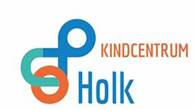 PEDAGOGISCH WERKPLAN 
peuteropvang en BSO

Kindcentrum HolkNijkerkInleidingMet dit pedagogisch werkplan willen wij aangeven hoe het pedagogisch beleid in de praktijk wordt uitgevoerd op onze kinderopvang. Het geeft richting aan keuzes die we maken in het omgaan met kinderen, het vastleggen van afspraken en het vertalen van pedagogische doelen naar pedagogisch handelen op de kinderopvang. In het pedagogisch beleid van Stichting Kindcentra PCO Gelderse Vallei  staan de pedagogische doelstelling en uitgangspunten vermeld. Per item beschrijven we de uitgangspunten en de middelen die wij hierbij gebruiken.Het vastleggen van een pedagogisch werkplan vinden we belangrijk om de volgende redenen:Een eenduidig en continu pedagogische kwaliteit vormgeven en ontwikkelen;De pedagogische kwaliteit bewaken en bespreekbaar maken en eventueel bijstellen;Het biedt steun bij het werken met de kinderen en geeft handvatten aan de werkzaamheden van de pedagogisch medewerker;Duidelijk maken aan ouders en derden hoe we werken op de kinderopvang. 
Dit pedagogisch werkplan is opgesteld in samenwerking met de pedagogisch medewerkers van de kinderopvang (BSO, Kinderdagopvang en Peuteropvang). De onderdelen van dit werkplan moeten te zien zijn in het handelen van de pedagogisch medewerkers op de groepen. Evaluatie van onderdelen uit dit werkplan vindt ieder jaar plaats tijdens informele overleggen en teamoverleg. Op deze wijze wordt het pedagogische werkplan geïmplementeerd en vormt een basis voor het pedagogisch handelen.Hoofdstuk 1 – Pedagogische basisdoelen (Riksen Walraven)Om goede verantwoorde opvang te bieden, is de werkwijze binnen ons kindcentrum gebaseerd op de vier centrale pedagogische basisdoelen van professor Riksen Walraven. Deze vier basisdoelen zijn:Het bieden van een gevoel van emotionele veiligheidGelegenheid bieden tot het ontwikkelen van de persoonlijke competentiesGelegenheid bieden tot het ontwikkelen van de sociale competentiesDe kinderen gelegenheid bieden om zich normen en waarden, de cultuur van een samenleving eigen te maken1.1	Doel 1 - Het bieden van een gevoel van emotionele veiligheidWij bieden het kind een emotioneel en fysiek veilige omgeving die voldoende uitdaging biedt voor de individuele ontwikkeling. Emotionele veiligheidKinderen moeten zich veilig en beschermd voelen binnen ons kindcentrum. Het gevoel van veiligheid wordt bepaald door de pedagogisch medewerkers, de omgeving en het contact met andere kinderen. Wanneer een kind zich op zijn gemak voelt zal het gaan ontdekken, experimenteren en zich spelenderwijs ontwikkelen. Binnen ons kindcentrum vinden we het belangrijk dat de kinderen vaste gezichten zien. Zo kan het kind een goede vertrouwensband met de pedagogisch medewerkers opbouwen. We brengen structuur aan de dag door te werken met een vaste dagindeling. Door deze indeling en de regels en afspraken op de groepen, herkennen de kinderen het ritme. Deze herkenning zorgt voor een gevoel van veiligheid. Fysieke veiligheidDe omgeving waar de kinderen verblijven is veilig en hygiënisch. Jaarlijks wordt er een risico inventarisatie gedaan naar de veiligheid en gezondheid binnen de opvang. Nieuw is het beleidsplan voor veiligheid en gezondheid. Binnen het kindcentrum wordt er gehandeld zoals in het veiligheids- en gezondheidsbeleid beschreven staat. Iedere pedagogisch medewerker is in het bezit van een kinderEHBO-certificaat en een BHV-certificaat.Ook regels dragen bij aan de fysieke veiligheid. De regels voor pedagogisch medewerkers zijn beschreven in:Protocol inwerken nieuwe medewerkersProtocol gedragscode medewerkersGezondheidsprotocol Protocol vermissingProtocol uitstapjes en vervoerProtocol veilig slapen en wiegendoodpreventieProtocol informatieverstrekking gescheiden oudersProtocol risico-inventarisatieProtocol ongevallen en calamiteitenMeldcode kindermishandeling en huiselijk geweld1.2	Doel 2 -  Gelegenheid bieden tot het ontwikkelen van de persoonlijke competentiesPersoonlijke ontwikkelingKinderen krijgen de ruimte en kans om vaardigheden, persoonskenmerken en kennis op te doen. De pedagogisch medewerkers zijn bekwaam om kinderen op het juiste moment zodanig te stimuleren dat ze een stap vooruitgaan in hun eigen ontwikkeling. Door aan te sluiten op wat het kind kan en te ondersteunen bij wat het nog niet kan doen kinderen kennis en vaardigheden op. Hieronder staan vier ontwikkelingsgebieden verder uitgewerkt. Lichamelijke ontwikkelingWij stimuleren de lichamelijke ontwikkeling van het kind, door het aanbieden van spelmateriaal en spelvormen, passend bij het ontwikkelingsniveau van het kind.De pedagogisch medewerker observeert het kind en biedt materialen aan passend bij de ontwikkelingsfase waarin het kind zich bevindt.De pedagogisch medewerker biedt materiaal aan wat zowel de grove als fijne motoriek stimuleert en voor de sensopathische en auditieve ontwikkeling.De pedagogisch medewerker biedt het kind de mogelijkheid om zowel binnen als buiten te spelen. Het spelmateriaal is  afgestemd op de verschillende leeftijden. De pedagogisch medewerkers hebben een signalerende functie t.a.v. de algemene ontwikkeling van het kind:Verstandelijke en creatieve ontwikkelingWij vinden het belangrijk om kinderen de mogelijkheid te bieden, de wereld te ontdekken, verkennen en leren begrijpen.Uitdagende omgeving:De groepsruimten hebben verschillende speelhoeken (o.a. bouw hoek, lees hoek, auto hoek, huishoek /poppenhoek, baby hoek, vrije speelruimte) .De kinderen hebben de vrijheid om hun eigen spel te spelen. Ieder kind wordt hierin gerespecteerd, gestimuleerd, geholpen en zoveel mogelijk begrepen.De kinderen kunnen zelf bepalen in welke ruimte en met wie ze spelen. In iedere ruimte is dan minimaal een pedagogisch medewerker aanwezig.Wij bieden een zo breed mogelijk activiteitenaanbod. De kinderen kiezen meestal zelf de activiteit waar ze aan mee willen doen. Tevens bieden we activiteiten aan in de vorm Creatieve opdrachten, dans, voorlezen, zingen.Verscheidenheid aan materiaal:Tekenpotloden, stiften, scharen, verf en kwasten, allerlei soorten papier.KleiMuziekinstrumenten, muziek cd'sLeesboeken, voorleesboekenPuzzels voor alle leeftijdenGezelschapsspellen voor alle leeftijdenConstructiematerialen voor alle leeftijdenVerkleedklerenIngerichte poppenhoek met keuken.Rijdend materiaal zoals, poppenwagens, kleine en grotere speelauto's, step TreinbaanVerschillende ballenVerscheidenheid aan activiteiten.Het kindcentrum heeft het aanbieden van activiteiten hoog in het vaandel. Uitgangspunt is dat de kinderen bij ons hun vrije tijd doorbrengen.  Maar wij willen de kinderen ook stimuleren in hun ontwikkeling. Ze kunnen in principe kiezen met wie, waar en waarmee ze spelen. Er worden dagelijks activiteiten aangeboden voor kleine groepjes of individueel, waarin kinderen naar eigen keuze deel kunnen nemen.We proberen alle ontwikkelingsgebieden - motorisch, sensopathisch- emotioneel-creatief- via het activiteiten aanbod te stimuleren.de activiteit wordt uitgelegd aan de kinderen en de kinderen mogen zelf bepalen of ze meedoen. De kinderen die niet mee willen doen of kunnen doen, gaan met de andere leiding mee,Voorbeeld activiteiten: veel variatie in knutselwerkjes, zodat de kinderen veel materialen leren kennen, zang, dans, balspelen, kringspelletjes,  vrij spel (binnen als buiten), samen met de kinderen de paadjes vegen, wandelen, en eventuele  uitstapjes.De pedagogisch medewerker heeft een belangrijke rol als het gaat om het stimuleren en uitdagen van de kinderen.TaalontwikkelingEen kind moet zich verbaal en non-verbaal kunnen uiten om zich begrepen en geaccepteerd te voelen.De pedagogisch medewerker spreekt algemeen beschaafd Nederlands.De pedagogisch medewerker luistert actief naar kinderen. De pedagogisch medewerker benoemt de gevoelens van de kinderen.De pedagogisch medewerker stimuleert kinderen zoveel mogelijk zich in taal uit te drukken.De pedagogisch medewerker spreekt het kind aan met zijn/haar naam.De pedagogisch medewerker benoemt dingen/gebeurtenissen/emoties.De pedagogisch medewerker fungeert soms als vertaler wanneer een kind het andere kind niet begrijpt.Ontwikkeling van de identiteit en zelfredzaamheid Zelfvertrouwen is essentieel voor het ontwikkelen van een positief zelfbeeld.de pedagogisch medewerker stimuleert de kinderen veel zelf te doen (jas ophangen, brood smeren, schoenen opruimen, speelgoed opruimen, toiletbezoek). Door zelf dingen te doen krijg je zelfvertrouwen en dit is essentieel voor een positief zelfbeeld.de pedagogisch medewerker observeert wat het kind kan en biedt daar waar nodig hulp aan.Een kind krijgt de gelegenheid om voor zichzelf op te komen. de pedagogisch medewerker stimuleert de kinderen zelf problemen op te lossen en emoties te verwoorden. de eigenheid en emoties van het kind worden gerespecteerd.de pedagogisch medewerker hanteert regels en omgangsvormen. Regels bieden structuur, waardoor kinderen weten waar ze aan toe zijn, wat een gevoel van veiligheid en zelfredzaamheid geeft. de pedagogisch medewerker herhaalt en evalueert de groepsregels twee maal per jaar en brengt de groepsregels regelmatig onder de aandacht van de kinderen. Ook wordt er door de medewerker uitleg gegeven over waarom en het nut van de groepsregels.(natuurlijk op niveau van het kind)Initiatieven van de kinderen worden zo min mogelijk beperkt. de pedagogisch medewerker laat de kinderen zoveel mogelijk zelf kiezen, als er iets niet kan dan leggen we uit waarom.Voor de ontwikkeling van de identiteit noemt de pedagogisch medewerker de kinderen bij hun naam wanneer vertelt wordt wat we gaan doen.de pedagogisch medewerker leert de kinderen elkaar en de leiding te helpen met het opruimen van speelgoed, het dekken van de tafel en opruimen etc.1.3	Doel 3 - Gelegenheid bieden tot het ontwikkelen van de sociale competentiesSociale competentieWij zien een kind als een individueel- en sociaal wezen, dat zelfvertrouwen nodig heeft als basis voor het ontwikkelen van een positief zelfbeeld.De pedagogisch medewerker werkt volgens de Gordon methode (wij luisteren actief naar het kind). 
De pedagogisch medewerker:Benoemt de gevoelens van het kind. Het kind mag zijn emoties tonen en zijn gevoelens uiten.Stimuleert contact en samenspelProbeert de emoties van het kind onder woorden te brengen en respecteert die emoties.Overlegt met het kind.Stimuleert het kind zelf problemen op te lossen en helpt het kind hier eventueel bij.Bij negatief gedrag wijzen we het kind niet als persoon af, maar proberen we samen met het kind het gedrag te corrigeren. We vinden het belangrijk dat het kind zich geaccepteerd en gewaardeerd voelt.In het gebouw scheppen wij een gezellige sfeer, waar aandacht is voor elkaar. We hebben verschillende hoeken ingericht dat het kind de gelegenheid geeft om alleen of samen te spelen. De leiding stimuleert de kinderen om elkaar en ook de leiding te helpen. Wij vinden het ook belangrijk dat de kinderen naar elkaar leren luisteren.De zelfredzaamheid van het kind vinden wij heel belangrijk. Wij stimuleren de kinderen zoveel mogelijk zelf te doen. We nemen het kind serieus en stimuleren de eigen inbreng.Wij bieden gevarieerd spelmateriaal/activiteiten aan welke zijn afgestemd op de leeftijd en de behoefte van het kind. Er is o.a.  speelgoed voor de motorische ontwikkeling (fietsen e.d.) , bouwmaterialen, creatief- en expressiemateriaal, gezelschapsspellen.We stimuleren kinderen tijdens het eten en tijdens spelmomenten naar elkaar te luisteren.We helpen het zelfvertrouwen van het kind te ontwikkelen, door positieve aandacht en complimenten te geven.1.4	Doel 4 - De kinderen gelegenheid bieden om zich normen en waarden, de cultuur van een samenleving eigen te makenMorele competentieHet overbrengen van normen en waarden is van essentieel belang voor de persoonlijkheids- en gewetensvorming van het kind. Elk kind heeft het recht geaccepteerd en begrepen te worden.Verbaal en non-verbaal laten wij het kind weten welk gedrag wij goed- en afkeurenDe pedagogisch medewerker heeft een voorbeeld functie.Wij wijzen het kind als persoon niet af, wij corrigeren alleen het gedrag. Wij werken volgens de methode van Thomas Gordon. Hij gaat er vanuit dat wederzijds respect een basis legt van gelijkwaardigheid tussen kind en volwassene.Om situaties op een juiste wijze te kunnen benaderen, observeren en luisteren wij actief naar het kind. Openheid en het kind zelf tot een oplossing laten komen staan hierbij centraal.Belangrijke waarden vinden wij dat kinderen elkaar en de omgeving met respect behandelen. Het kind moet leren rekening te houden met andere kinderen en volwassenen en moet tolerant zijn ten opzichte van de ander. Groepsopvang is bij uitstek geschikt om deze waarden over te brengen.Om het kind goed te begrijpen laten wij ons informeren door de ouders.Er zijn binnen het kinderdagverblijf groepsregels die voor alle kinderen gelden en waarvan wordt verwacht dat ze nagestreefd worden. de pedagogisch medewerker houdt zich daar ook aan en ze spreken elkaar en de kinderen er op aan.HOOFDSTUK 2 - Plaatsing2.1	GroepsindelingKindcentrum Holk biedt plaats aan verschillende vormen van opvang. Wij hebben 1 stamgroep peuteropvang en 2 stamgroepen BSO in het kindcentrum. 	2.2	StamgroepWij zijn van mening dat voor het kind de aanwezigheid van bekende kinderen in de groep een gevoel van veiligheid geeft. Dit groepsgevoel vormt eveneens een goede basis voor het kind om te spelen, te ontmoeten en zich te ontwikkelen. De kinderen van de kinderdagopvang, peuteropvang en BSO verblijven dan ook altijd in een vaste stamgroep.2.3	 Beroepskracht-kind-ratio (BKR)Wij hanteren hierin de richtlijnen van de GGD. Dit zorgt ervoor dat er nooit te veel kinderen op een groep zitten en dat er altijd voldoende leiding aanwezig is. Wij hechten grote waarde aan vaste relaties tussen kinderen en pedagogisch medewerkers binnen onze kinderopvang en een goede verhouding tussen het aantal kinderen en het aantal pedagogisch medewerkers op de groep.Ten minste één pedagogisch medewerker wordt ingezet voor de verzorging en opvoeding van ten hoogste:• 8 kinderen in de leeftijd van 2 tot 3 jaar.	• 8 kinderen in de leeftijd van 3 tot 4 jaar.• 11 kinderen in de leeftijd van 4 tot 12 jaar.Het aantal pedagogisch medewerkers wordt bepaald aan de hand van een gemiddelde waarbij naar boven mag worden afgerond.Als er conform de BKR slechts 1 beroepskracht in het kindcentrum aanwezig is, dan is ondersteuning van deze beroepskracht in geval van calamiteiten geregeld. (zie 7.6 achterwachtregeling) Wij hanteren bovenstaande berekening via de rekentool http://1ratio.nl en via Konnect.2.4	PlaatsingsbeleidKennismakings-/intakegesprekContacten met ouders vinden wij erg belangrijk. Allereerst vindt er een kennismakingsgesprek en rondleiding plaats met de locatiedirecteur. Na inschrijving en plaatsing zal er uiterlijk twee weken voor de startdatum door de pedagogisch medewerker contact met de ouder(s) opgenomen worden. Tijdens het intakegesprek worden er afspraken gemaakt en bijzonderheden worden uitgewisseld. Indien wenselijk kan het kind een keer komen wennen voordat de opvang gestart gaat worden. 2.5	 WenbeleidOns uitgangspunt is om het kind en de ouders zo te begeleiden, dat het kind en de ouders zo snel mogelijk wennen aan de groep en de pedagogisch medewerkers, zodanig dat het kind en ouders zich geaccepteerd, gerespecteerd en veilig voelen.De mentor heeft een intake gesprek met de ouders van kinderen. Hierin komen de volgende onderwerpen aan de orde; de huisregels en beleid, de gang van zaken, informatie van het kind.Kinderen die voor het eerst op de BSO of peuteropvang komen starten in principe direct. 
In overleg met ouders is een wenperiode ook mogelijk. In de beginperiode (+ daarna) krijgen ze extra aandacht van de pedagogisch medewerkers om zo snel mogelijk vertrouwd te raken met de andere kinderen in de groep. Ouders kunnen tijdens de gewenningsperiode en de eerste tijd daarna (zoveel als zij willen) telefonisch informeren hoe het met hun kind gaat. 2.6 	Dagindeling opvangDe dagindeling van de peuteropvang:08.30 – 08.45	Inloop kinderen brengen, activiteiten liggen klaar op de tafel of kinderen gaan vrij spelen10.15 	Opruimen en handen wassen10.30	De kinderen gaan aan tafel voor een activiteit (zingen en voorlezen), aansluitend fruit eten en sap drinken11.00	Verschoonronde, activiteit aanbieden of buiten spelen.11.45-12:00	Kinderen worden opgehaald.De dagindeling van de BSO:Voorschoolse opvang 7.00		Inloop kinderen brengen. 7.30		Inloop kinderen brengen, activiteiten liggen klaar op de tafel of kinderen gaan vrij spelen8.15		De kinderen worden naar de groep gebracht.Naschoolse opvangKorte middag15.00	De kinderen komen uit de groepen: de jongsten (groep 1 en 2) worden uit de groep gehaald15.05		Handen wassen en in de stamgroep aan tafel voor limonade, fruit en een koekje15.30	Buiten spelen (Kinderen vanaf groep 5, waarvan ouders toestemming hebben gegeven, mogen zelfstandig de stamgroep verlaten om op het schoolplein te spelen.)of een binnen activiteit16.30		Handen wassen en in de stamgroep aan tafel voor een cracker en limonade16.45	Meedoen aan een activiteit of vrij spelen in de stamgroep of in een door de GGD goedgekeurde nevenruimte. 18.00		SluitingLange middag 12.00	Groepen 1,2 en/of 3 komen uit de groepen: de jongsten (groep 1 en 2) worden uit de groep gehaald12.05		Handen wassen en aan tafel voor de lunch 13.00		Vrij spelen/activiteit15.00		De oudere kinderen (groep 4 t/m groep 8) komen naar de BSOVervolg programma korte middag2.7	Opvangtijden2.8	BrengenWe bieden ouders de gelegenheid om even bij hun kind te blijven.  In de groep liggen verschillende spelmaterialen klaar die doorgaans passen bij het huidige thema. Tevens is er de mogelijkheid om met de pedagogisch medewerker of met andere ouders te praten.Wanneer het afscheid nemen moeilijk verloopt, is er begrip voor zowel ouder als kind en kunnen er afspraken door de pedagogisch medewerker gemaakt worden om dit zo goed mogelijk te laten verlopen. Er wordt de ouders de mogelijkheid geboden om te bellen hoe het met hun kind gaat.Wij vinden het belangrijk dat de ouder bewust afscheid neemt van hun kind. Kinderen mogen leren dat afscheid nemen er bij hoort en dat zij er op mogen leren vertrouwen dat de ouder ook weer hen komt ophalen. De pedagogisch medewerker biedt ondersteuning en veiligheid in dit leerproces voor zowel ouders als kinderen. Op deze manier werken wij aan de vertrouwensband met elkaar.2.9	HalenDagelijks kan bij het ophalen, informatie worden uitgewisseld over de individuele wensen, behoeften en problemen van kinderen. De pedagogisch medewerker geeft bijzonderheden van het kind aan de ouder door tijdens het ophalen of men wordt telefonisch geïnformeerd.De pedagogisch medewerker neemt bewust afscheid van ouder en kind.2.10  Drie-uurs regelingBij een aaneengesloten openstelling van minimaal tien uur of meer per dag kan maximaal drie uur per dag worden afgeweken van de vereiste BKR. (beroepskracht-kindratio)Kinderopvang Holk maakt gebruik van de 3-uurs regeling. Dit houdt in dat het kindercentra wettelijk is toegestaan om gedurende maximaal drie uur per dag af te wijken van de BKR. Deze uren hoeven niet aaneengesloten te zijn. Voorwaarde is dat minimaal de helft van het op grond van de BKR vereiste aantal pedagogisch medewerkers wordt ingezet. De BSO maakt gebruik van deze uren op het volgende tijdstip;-Tussen 17.30 en 18u maximaal 30 min afwijking BKRDit wil dus zeggen dat op de tussenliggende tijdstippen op grond van de BKR het vereiste aantal pedagogisch medewerkers aanwezig zullen zijn.De planner meet en controleert periodiek de BKR afwijk-momenten welke ingezet worden aan de zogenaamde randen van de dag (opening en sluiting). Wanneer blijkt dat e.e.a. niet sluitend is conform wet IKK wordt de inzet van de pedagogisch medewerker aangepast.2.11	Vier-ogen principeWaarom het vier-ogen principe?
Naar aanleiding van een zedenzaak bij een kinderdagverblijf in Amsterdam heeft de commissie Gunning in haar onderzoeksrapport geadviseerd bij kinderdagverblijven het vier-ogenprincipe in te voeren. Het vier-ogenprincipe betekent dat altijd een volwassenen moet kunnen meekijken of meeluisteren bij een beroepskracht in de kinderopvang. De rijksoverheid heeft het advies van de commissie Gunning overgenomen en het vier-ogenprincipe vanaf 1 juli 2013 verplicht gesteld voor alle kinderdagverblijven.Volgens de Brancheorganisatie Kinderopvang en BOINK (2012) betekent het vier ogen principe dat er ten alle tijden iemand moet kunnen meekijken of meeluisteren bij de opvang van kinderen. ‘’Het vier- ogenprincipe is voor convenantpartijen de basis voor veiligheid in de kinderopvang. De uitwerking van dit vier ogen principe is maatwerk. De invulling zal voor iedere organisatie anders zijn, passend bij het pedagogisch beleid en financiële haalbaarheid.’’ (Brancheorganisatie kinderopvang & BOINK, 2012).Op Holk zijn de ruimten transparant. Bijna alle dagdelen zijn er altijd twee pedagogisch medewerkers op de groep aanwezig. Ook maken wij gebruik van stagiaires op dagen dat er maar een leidster op de groep is. Het personeel van de school kan ten alle tijden binnenlopen. De ruimten zijn zo gepositioneerd dat je altijd naar binnen kunt kijken bij elkaar en elkaar kunt horen.. De tijden dat wij afwijken van de BKR overlappen met de breng- en haaltijden van de kinderen. Hierdoor kunnen er altijd ouders binnenlopen op de momenten dat er een pedagogisch medewerker alleen op de groep aanwezig is.2.12	AchterwachtregelingKinderopvang Holk maakt gebruik van een achterwachtregeling. Er zijn bijna altijd 2 pedagogisch medewerkers in het gebouw aanwezig tot sluitingstijd. Zo niet, dan is er vaak nog een leerkracht aanwezig. De achterwacht is bij een calamiteit (zoals vereist in de Wet Kinderopvang), binnen 15 minuten aanwezig.2.13	Afscheid nemen van de groepWij vinden het belangrijk om aandacht te besteden aan het afscheid nemen van de kinderopvang. Op de volgende manier geven wij dat vorm:De kinderen krijgen gelegenheid om te trakteren en afscheid te nemen van hun groep. De kinderen  en pedagogisch medewerker  zwaaien het kind uit en geven het kind een kleine attentie.Er wordt op de dag van afscheid voor het kind gezongen.Aan het eind van de ochtend of middag nemen we afscheid van het kind en de ouders.Hoofdstuk 3 - Medewerkers3.1	Pedagogisch medewerkers De pedagogisch medewerker is diegene die vorm geeft aan het pedagogisch beleid in zijn/haar werk met de kinderen in het kindcentrum. Hij/zij is hierin een belangrijke factor. Elke pedagogisch medewerker heeft kennis van de ontwikkeling van kinderen, van verzorging, gezonde voeding en hygiëne. Wij hechten grote waarde aan vaste relaties tussen kinderen en pedagogisch medewerkers binnen onze kinderopvang. Dit gevoel van veiligheid is een eerste voorwaarde om te kunnen spelen, ontmoeten en ontwikkelen. Alle pedagogisch medewerkers zijn in het bezit van een passende beroepskwalificatie en voldoen dus aan de opleidingseisen. Daarnaast zijn alle werkzame personen in het bezit van een recente Verklaring Omtrent Gedrag (VOG). Ook beschikken alle pedagogisch medewerkers over een erkend kinderEHBO-certificaat via het Rode Kruis en een BHV-certificaat.3.2	Nieuwe medewerkers Nieuwe medewerkers zijn verplicht voor ze van start gaan het pedagogisch beleidsplan en het pedagogisch werkplan te kennen en tekenen hier ook voor, zodat zij weten wat er van hen verwacht wordt. Er ligt altijd een exemplaar ter inzage op de diverse groepen. De directie zal er op toezien dat er volgens het pedagogisch beleidsplan en het pedagogisch werkplan gewerkt wordt. Kinderopvang is een zeer dynamische werkvorm. Kinderen ontwikkelen zich snel, daardoor veranderen situaties dagelijks. Het is uitdagend werk, wat veel creativiteit vereist van de pedagogisch medewerkers. Daardoor willen wij ons pedagogisch werkplan optimaal houden en hier regelmatig met onze leidsters en oudercommissie over vergaderen en eventueel aanpassen. (zie ‘protocol inwerken nieuwe medewerkers’)3.3	StagiairesRegelmatig zijn er stagiaires aanwezig binnen onze kinderopvang. Zij worden met veel zorg begeleid door onze vaste pedagogisch medewerkers. Op deze manier dragen wij bij aan een gedegen opleiding van onze toekomstige collega’s. Ook voor de korte “snuffelstages” zijn er regelmatig stagiaires te vinden binnen onze kinderopvang. De stagiaires zijn altijd boventallig aanwezig. 3.4	VrijwilligersOp kindcentrum Holk maken wij geen gebruik van vrijwilligers. 3.5	Medewerkers schoonmaakHet schoonmaken van het kindcentrum wordt uitgevoerd door een erkend schoonmaakbedrijf in de tijd dat er geen kinderen aanwezig zijn op diverse groepen.HOOFDSTUK 44.1. 	Volgen van de ontwikkelingAlle kinderen die geplaatst zijn op ons kindcentrum worden gevolgd in hun ontwikkeling volgens onderstaand stappenplan.Stappenplan in de ontwikkeling van een kind op de peuteropvangPlaatsing kind PeuteropvangDossier aanmakenmentor aanwijzenObserveren kindAandachtspunt	 		blijven observeren    2de keer 	geconstateerd*			kind			aandachtspunt       	               	   	                              			                    
Overleg met collega’s*	 	geen bevestiging  	geen aandachts-     Binnen 1 week na observatie	aandachtspunt		punt meer 	      Geconstateerd	      Bevestiging aandachtspuntOverleg met ouders*Binnen 2 weken na observatieEventueel informatie halen *Bij CB of  gebiedsteam of IB’er .Handelingsplan maken		is voldoende  elke 3 mnd evaluatie*Binnen  4 weken na observatie					 						   eindevaluatieIs niet voldoende									   						Warme overdracht *naar:Overleg CB of						- andere voorschoolGebiedsteam of intern begeleider school		- primair onderwijsVVE aanvraag		doorverwijzing				instantie		Elke 3 mnd evaluatie*		Eind evaluatieWarme overdracht* naar:-andere voorschool- primair onderwijs*Noteren in dossier van het kindToelichting stappenplan in de ontwikkeling van een kind op de peuteropvangOp het moment dat een kind op de peuteropvang komt wordt er een dossier voor dit kind  gemaakt en een mentor aangewezen. De mentor zal over het algemeen die pedagogisch medewerker zijn die het kind de meeste dagdelen ziet.Elk dagdeel dat het kind komt wordt het geobserveerd door  één van de pedagogisch medewerkers.Na zes weken wordt met de ouders gesproken over de startperiode. Dit wordt in Kijk! Vastgelegd.Elk kind wordt met 2 jaar en 10 maanden en 3 jaar en 10 maanden geobserveerd met behulp van het observatiesysteem KIJK! Een kind dat het VVE programma volgt wordt ook bij 2 jaar en 4 maanden en 3 jaar en 4 maanden geobserveerd met behulp van het observatiesysteem KIJK!Indien er door observatie iets wordt waargenomen wat op afwijkend gedrag lijkt, wordt dit in het systeem genoteerd en wordt er binnen één week overlegd met collega’s die dit kind ook op de groep zien. In een uitzonderlijk geval kan het zijn dat een pedagogisch medewerker die het kind niet kent, extra op de groep komt om het kind te observeren.Als blijkt dat de collega’s geen reden zien tot verder actie wordt er niets mee gedaan maar zal het kind “gewoon” geobserveerd worden.Indien bij een latere observatie hetzelfde kind weer een aandachtspunt heeft dan wordt deze gezien als een “bevestiging van het aandachtspunt” en vindt er een gesprek met ouders plaats vinden over het kind en de bevindingen van de pedagogisch medewerkers. Een samenvatting van dit gesprek wordt genoteerd in KIJK!Indien collega’s ook een bevestiging geven van het aandachtspunt, wordt dit genoteerd in KIJK! Binnen twee weken na observatie zal dan een gesprek met ouders plaats vinden over het kind en de bevindingen van de pedagogisch medewerkers. Een samenvatting van dit gesprek wordt genoteerd in KIJK!Indien nodig kan er extra informatie over het kind of de mogelijke handelswijze gehaald worden bij het Consultatie Bureau (CB) of het gebiedsteam of eventueel de intern begeleider van de school. Dit wordt ook genoteerd in KIJK.Binnen 4 weken na de observatie wordt een handelingsplan opgesteld. Indien dit handelingsplan voldoende werkt, wordt er elke drie maanden een evaluatie gedaan en aan het eind van de geplaatste periode nog een eindevaluatie. Er wordt een warme overdracht gedaan naar de andere voorschool of het primair onderwijs. In KIJK! wordt genoteerd dat er een warme overdracht heeft plaatsgevonden.Indien het handelingsplan niet voldoende werkt zal er overleg plaatsvinden met het CB of het gebiedsteam of eventueel de intern begeleider van de school.Hier kan uitkomen dat het kind een VVE-verwijzing of een doorverwijzing krijgt naar een instantie , of beide. Dit wordt genoteerd in KIJK! In dit geval zal er elke drie maanden een evaluatie plaatsvinden en een eindevaluatie aan het eind van de geplaatste periode. Er volgt een warme overdracht naar de andere voorschool of het primair onderwijs. Dit wordt genoteerd in het dossier.Na elke evaluatie wordt bekeken welke stappen er genomen moeten worden. Het kan zijn dat er weer of alsnog overleg met CB, het gebiedsteam of eventueel de intern begeleider gevoerd moet worden met de bij behorende acties.Indien er twijfel ontstaat bij pedagogisch medewerkers wat de juiste handelswijze voor het kind is, zal er contact opgenomen worden met de leidinggevende. Indien er externe zorg bij het kind nodig is, wordt de leidinggevende geïnformeerd.Steekproefsgewijs worden de handelingsplannen door de leidinggevende doorgenomen.4.2	Observatiesysteem Kijk!Binnen de peuteropvang wordt er gewerkt met het observatiesysteem Kijk! Elk kind wordt met 2 jaar en 10 maanden en 3 jaar en 10 maanden geobserveerd met behulp van het observatiesysteem KIJK! Een kind dat het VVE programma volgt wordt ook bij 2 jaar en 4 maanden en 3 jaar en 4 maanden geobserveerd met behulp van het observatiesysteem KIJK!4.3	Mentorschap
Aan ieder kind in de opvang wordt een mentor toegewezen. De mentor is een pedagogisch medewerker die werkt op de groep van het kind. De mentor is het eerste aanspreekpunt voor ouders om de ontwikkeling en het welbevinden van het kind te bespreken. Op de BSO is de mentor tevens het eerste aanspreekpunt voor de kinderen ten aanzien van BSO gerelateerde zaken. Wie de mentor is zal tijdens de intake aan ouders meegedeeld worden. Op deze manier kunnen wij ieder kind beter gaan volgen in de ontwikkeling en is het voor ouders duidelijk bij wij zij als eerste terecht kunnen met hun vragen.In de peuteropvang vindt er periodiek oudergesprekken plaats. Voor meer informatie zie het hoofdstuk 3.2 Observatiesysteem Kijk!4.4	Overdracht Als kinderen de peuteropvang verlaten en naar een andere voorschool of het primair onderwijs en/of BSO vindt er een overdracht plaats. In KIJK! wordt genoteerd dat er een overdracht heeft plaatsgevonden. Bij kinderen met VVE of andere “bijzonderheden” vindt er altijd een warme overdracht plaats. Voor deze overdracht hebben ouders toestemming gegeven. 
HOOFDSTUK 55.1 	Verzorgen van kinderenUitgangspunt: Bij de verzorging van het kind is aandacht voor het individu en regelmaat belangrijk.Middel:Een stamgroep heeft twee of drie vaste pedagogische medewerkers.In geval van ziekte streven we naar een vaste oproepmedewerker die de kinderen goed kent.Verbaal-, non-verbaal- en lichamelijk contact zijn belangrijke aspecten bij de begeleiding van het kind.5.2 	Kinderen en voedingWe besteden aandacht aan het gezamenlijke sociale gebeuren. We hechten veel waarde aan een positieve en ontspannen sfeer tijdens eet- en drinkmomenten.De kinderen eten en drinken aan voor hen geschikt meubilair tijdens alle drink- en/of eetmomenten. Dit doen zij met de PM-ers samen aan een  gedekte tafel.Tijdens deze momenten zitten de kinderen aan tafel en proberen de pm-ers rust te creëren en een gezellige sfeer.De pm-er besteedt aandacht aan tafelmanieren. Ook is er aandacht voor het bevorderen van de zelfstandigheid. Dit verschilt per leeftijd.Na een broodje met hartig beleg mogen de kinderen kiezen in beleg en brood/cracker.De pm-er geeft het kind de mogelijkheid om voor het eten naar het toilet te gaan en de kinderen moeten hun handen wassen voor het eten.De kinderen hebben keuze in melk / karnemelk.De kinderen worden gestimuleerd om naar elkaar te luisteren.De kinderen lopen niet rond tijdens de maaltijd.Na de maaltijd wordt de ruimte weer schoon en speelklaar gemaakt, ook hierin kunnen de kinderen betrokken worden.Als kinderen vanwege hun gezondheid (of allergieën) andere voeding moeten krijgen wordt er in overleg met de ouders naar een oplossing gezocht.We bieden een gevarieerd basis voedingspakket aan. Bijvoorbeeld melk, karnemelk, appel- en vruchtensap, tarwe-/volkorenbrood, smeerkaas, kaas, vleesbeleg, zoetbeleg, crackers, koekje. Soms wordt er een extra hapje geserveerd zoals knakworstjes, pannenkoeken, tosti's, ed.5.3	Dieet en allergieën Als kinderen vanwege hun gezondheid (of allergieën) andere voeding moeten krijgen wordt er in overleg met de ouders naar een oplossing gezocht. De ouders vullen op het “kind beleid-gegevensformulier” in of er sprake is van een specifiek dieet of allergie. Tijdens het intakegesprek wordt hier ook nog naar gevraagd en wordt dit bij de kindgegevens vastgelegd.5.4	Kinderen met een handicapUitgangspunt: Wij staan open voor een kind met een handicap.Middel:De handicap mag geen belemmering vormen voor het kind en de andere kinderen om een plaats in de groep te verkrijgen.In overleg met de ouders en directie worden er afspraken gemaakt t.a.v. van de begeleiding en verzorging.De pedagogische medewerker van desbetreffende groep moet kennis in huis hebben betreffende de handicap.De pedagogisch medewerker en intern begeleider en/of directie hebben regelmatig overleg.HOOFDSTUK 66.1 	VerjaardagenUitgangspunt: We vieren de verjaardag van het kind op de kinderopvang als dat door de ouders wordt aangegeven.Middel:Wij zingen samen met de kinderen voor de jarige (voor het fruit eten of  drinken).Wij bieden de gelegenheid te trakteren.Het kind krijgt een kleine attentie.Ouders, broertjes/zusjes kunnen op verzoek aanwezig zijn bij het vieren van de verjaardag.
6.2	FeestdagenUitgangspunt: Wij geven aandacht aan diverse feestdagen, de nadruk ligt op de Christelijke vieringen.Middel:Het aanbieden van activiteiten die betrekking hebben op de feestdagen: liedjes, verhaaltjes, knutselen, voorlezen, spelletjes e.d.Pasen: de groep wordt in de sfeer van Pasen gebracht en d.m.v. zingen, voorlezen, knutselen wordt er aandacht besteed aan deze gebeurtenis.Moeder/Vaderdag: de kinderen maken  een cadeau voor de ouders.Sinterklaas: de Sint komt niet zelf op de kinderopvang. Sinterklaas ontmoet de kinderen in de grote hal bij de entree. Door middel van zingen, voorlezen, knutselen, praten, verkleden aandacht geschonken aan deze gebeurtenis.Kerst: de groep versiert de ruimte in Kerstsfeer. Er wordt d.m.v. zingen, voorlezen en knutselen aandacht besteed aan deze gebeurtenis.Soms wordt het eten aangepast aan de feestdag: bijv. pepernoten en chocolademelk met Sinterklaas, eieren en krentenbrood bij Pasen, ijsjes in de zomer.Geregeld worden de feesten gezamenlijk met het onderwijs gevierd.HOOFDSTUK 7 – protocollenBinnen kindcentrum Holk werken wij met de volgende protocollen:Schoonmaakwerkzaamheden en roosterGiftige plantenOmgaan met zieke kinderenGezondheidsprotocolInwerken nieuwe pedagogische medewerkersGedragscode medewerkersUitstapjes en veilig vervoerHandleiding meldcode huiselijke geweld en kindermishandelingMeldcode huiselijk geweld en kindermishandelingOmgaan met privacygevoelige informatie op de groepOngevallen en calamiteitenRisico inventarisatieInformatieverstrekking gescheiden oudersOverlijden in de kinderopvangVermissingVeilig slapen en wiegendood preventieSociale kaartGebruik kinderstoel Protocol registratie Kijk!Epi-pen toedienen medicatieVVE plaatsingStageprotocolOntruimingsplanMateriaal voor de grove motoriek:fietsenstepzandbakspeeltoestelknutsel, plak en verf materiaalvoetbalklimmateriaalMateriaal voor de fijne motoriek:puzzelsblokkenkralenpoppen(hoek)sensopathisch materiaal(klei, water, zand)legogezelschapsspellenDuploLocatieHolkGroep:leeftijd:max. groepsgrootte:aantal PM'er:Peuteropvang2-4jr16 kinderen2 pm’ersBSO groep 14-13jr22 kinderen2 pm’ersBSO groep 24-13jr22 kinderen2 pm’ersGroep:leeftijd:Openingstijdenaantal PM'ers:Peuteropvang2-4jr8.30-12.00u2 pm'ersVSO4jr-13jr7.00-8.15uafhankelijk van BKRBSO gr 1 (korte middag)4jr-13jr15.00-18.00u2 pm'ersBSO gr 2 (korte middag)4-13jr15.00-18.00u2 pm'ersBSO (lange middag)4jr-13jr12.00-18.00uAfhankelijk van BKR